個案研討：一踩就破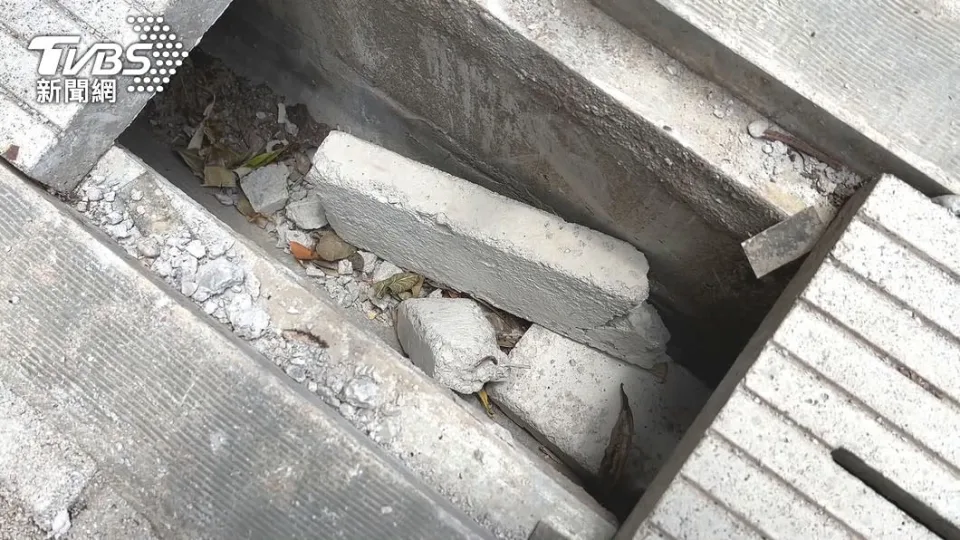 以下為數則新聞報導，請就此事件加以評論：怎麼會水溝蓋一踩就破！基隆中正公園附近的人行道剛完工，結果有民眾經過，水溝蓋竟瞬間碎裂，整隻腳陷下去，差點被鋼筋刺穿腳底，而市府公園科回應，這邊人行道還沒有完成驗收，之前也許是被車子輾壓，才會破裂，換新後可能又被壓過，或是養護時間不夠，才會發生一踩就破，已經請廠商處理。    (2022/07/05 TVBS新聞網)民眾晨跑，竟然一腳踩破水溝蓋！基隆中正公園外的人行道，最近鋪上新地磚，還選用水泥製水溝蓋，避免行人在雨中打滑，不過卻有民眾運動時，把水溝蓋踩破，還差點受傷。  (2022/07/05 民視新聞網)傳統觀點網友：「這不應該踩破的啦，這絕對不能踩破啊，這個怎麼可以踩破呢，這個是人走的耶。」市政府公園管理科科長陳**說明，因為使用的是特製的蓋板，需要特別訂製，上週疑似遭車輛碾壓而破裂，承包商更換時，疑似在時間壓力下，還沒有等混凝土達到該有的強度，加上經驗不足，導致水溝蓋強度不夠，一踩就破。民眾希望市府能夠更換堅固的水溝蓋，才能讓人安心走在人行道上。議員懷疑工程偷工減料。都發處強調新設的人行道，絕對不是豆腐渣工程，目前已經要求承包商，改善部分缺失，確保民眾行走的安全。管理觀點    人行道上的水溝蓋這樣經不起踩當然是不合格的。不管是什麼原因造成的，必需立刻敲掉重建，不然造成任何傷害，都符合「國賠」的條件，因為市府管理單位有責任提供市民安全可靠的人行道。至於市府公園科的回應認為這邊人行道還沒有完成驗收，之前也許是被車子輾壓，才會破裂，換新後可能又被壓過，或是養護時間不夠，才會發生一踩就破，這些理由都是說不通的。如果養護時間不夠還沒驗收，為什麼沒有任何圍欄或標示？未施工完成為何會被車子輾壓壓破？工地是如何在管理的？承包商如果連這些都沒考慮到，怎麼像專業的廠商？基隆中正公園外的人行道，最近鋪上新地磚，還選用水泥製水溝蓋，本來是為了避免行人在雨中打滑，可是竟經不起人的踩踏，顯然不是設計上就是施工上的失誤！如果是特別訂製的，又是第一次採用，不管是規格要求、設計、製造或測試驗收都應該額外費心，因為不管設在任何地方的水溝蓋，本來就要考慮會遭到人踩和車壓，所以這是管理上出了問題。所謂的製造商「經驗不足」是不能接受的，難道強度上沒有要求嗎？為什麼會外包給缺乏經驗的廠商？還不都是管理問題嗎？同學們，關於本議題你還有什麼補充看法，請提出分享討論。